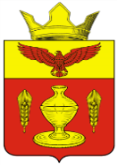 ВОЛГОГРАДСКАЯ ОБЛАСТЬПАЛЛАСОВСКИЙ МУНИЦИПАЛЬНЫЙ РАЙОН
 АДМИНИСТРАЦИЯ ГОНЧАРОВСКОГО  СЕЛЬСКОГО ПОСЕЛЕНИЯПОСТАНОВЛЕНИЕп. Золотари«27» июня  2022 год	                                                                             № 74О внесении изменений и дополнений в постановление № 101 от «30» декабря 2020г.Об утверждении ведомственной целевойпрограммы «Профилактика терроризма иэкстремизма на территории Гончаровскогосельского поселения на 2021-2023 годы»                   С целью приведения законодательства Гончаровского сельского поселения в соответствии с действующим Федеральным законодательством Российской Федерации, руководствуясь статьей 7 Федерального закона от 06 октября 2003 года №131-ФЗ «Об общих принципах организации местного самоуправления в Российской Федерации», администрация Гончаровского сельского поселенияПОСТАНОВЛЯЕТ:       1. Внести изменения и дополнения в постановление № 101 от «30» декабря 2020 г. Об утверждении ведомственной целевой программы «Профилактика терроризма и экстремизма на территории Гончаровского сельского поселения на 2021-2023 годы».1.1. Приложение № 1 к Постановлению изложить в новой редакции согласно приложения № 1 к настоящему постановлению:2. Контроль за исполнением настоящего постановления оставляю за собой.3. Настоящее постановление вступает в силу с момента официального опубликования (обнародования).Глава Гончаровского                                                        сельского поселения                                             С. Г. НургазиевРег. № 74/2022Приложение 1 к ведомственной целевой программеПеречень мероприятий ведомственной целевой программы «Профилактика терроризма и экстремизма на территории Гончаровского  сельского поселения на 2021-2023 годы»№ п/пНаименование мероприятияСрок исполненияИсточники финансирования         Затраты по годам в тыс. руб.         Затраты по годам в тыс. руб.         Затраты по годам в тыс. руб.Ответственный исполнитель№ п/пНаименование мероприятияСрок исполненияИсточники финансирования2021   20222023Ответственный исполнитель123456781Проведение заседаний АТК ежеквартально–0,000,000,00Глава Гончаровского сельского поселения2Организация и проведение профилактических рейдов в места массового отдыха и скопления молодёжи с целью выявления экстремистски настроенных лиц.в течении года–0,000,000,00Глава Гончаровского сельского поселения,  Специалист Администрации Гончаровского сельского поселения Нургазиев С.Г.3Проведение рейдов, направленных на предупреждение террористических угроз и экстремистских проявлений, нарушений миграционных правил и режима регистрации, правонарушений со стороны иностранных граждан и лиц без гражданства, а также в их отношении.в течении года-0,000,000,00Специалист Администрации Гончаровского сельского поселения Дудников М.В.4Реализация комплекса мер по обеспечению охраны порядка при проведении массовых мероприятий.в течении года-0,000,000,00Специалист Администрации Гончаровского сельского поселения Бубуёк С.А.5Проведение в общеобразовательном учебном учреждении  бесед по вопросам профилактики терроризма и экстремизма и разъяснению действующего законодательства в этих сферах.2 раза в год-0,000,000,00Специалист Администрации Гончаровского сельского поселения Бубуёк С.А.6Организация взаимодействия с представителями духовенства, профсоюзных, организаций, СМИ, правоохранительных органов по выработке совместных мер по противодействию межнациональной и религиозной розни.2 раза в год-0,000,000,00Глава Гончаровского сельского поселения7Проведение мероприятий, посвященных Дню Победы, Дню России, Дню народного единства.В течении года-0,000,000,00Глава Гончаровского сельского поселения8Выявление фактов распространения экстремистской литературы2 раза в год-0,000,000,00Специалист Администрации Гончаровского сельского поселения Дудников М.В.9Разработка информационных материалов (листовок, памяток) по вопросам противодействия терроризму и экстремизму.в течении года–0,000,000,00Специалист Администрации Гончаровского сельского поселения Бубуёк С.А.10Изготовление и распространение в местах массового пребывания людей информационных материалов (листовок, памяток) по вопросам противодействия терроризму и экстремизмув течении года–0,000,000,00Специалист Администрации Гончаровского сельского поселения Бубуёк С.А.11Приобретение плакатов по тематике профилактики терроризма и экстремизмав течении года-0,000,000,0012Рассмотрение вопросов профилактики экстремизма на заседаниях комиссии по деламнесовершеннолетних и защите их прав при Администрации Гончаровского сельского поселенияВторой квартал–0,000,000,00Глава Гончаровского сельского поселения, Специалист Администрации Гончаровского сельского поселения Бубуёк С.А.13Оказание содействия официально зарегистрированным общественным и религиозным организациям в реализации культурно-просветительских программ, социально-ориентированной деятельности, в подготовке и проведении совместных мероприятий, направленных на развитие межнационального и межконфессионального диалога и сотрудничества.По мере необходимости -0,000,000,00Глава Гончаровского сельского поселения, Специалист Администрации Гончаровского сельского поселения Бубуёк С.А.14Организация и проведение мероприятий, способствующих развитию межнационального и межконфессионального диалога, направленных на совершенствование взаимодействия органов местного самоуправления, общественных и религиозных организаций Гончаровского сельского поселения  в целях исключения возможности возникновения конфликтных ситуаций.2 раза в год-0,000,000,00Глава Гончаровского сельского поселения, Специалист Администрации Гончаровского сельского поселения Бубуёк С.А.15Проведение мероприятий с учащимися, направленных на формирование у молодежи чувства патриотизма и любви к Отечеству.1 раз в год----Специалист Администрации Гончаровского сельского поселения С.А. Бубуёк16Организация и проведение мероприятий по мониторингу в сети Интернет в целях обнаружения материалов, которые могут являться экстремистскимипостоянно ----Специалист Администрации Гончаровского сельского поселения С.А. Бубуёк                                                                                                                     Всего:_____0,0_т.р.Итого по программе  _0,0 т.р. Итого по программе  _0,0 т.р. 